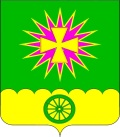 АДМИНИСТРАЦИЯ Нововеличковского сельского поселения Динского района ПОСТАНОВЛЕНИЕот 21.12.2018                                                                 	          	                  № 345                                   станица НововеличковскаяО внесении изменений в постановление администрации Нововеличковского сельского поселения Динского района от 28.11.2016 № 613 «О принятии муниципальной целевой программы «Комплексное развитие систем коммунальной инфраструктуры Нововеличковского сельского поселения Динского района на 2017-2019 годы»» В соответствии с Федеральным законом от 06.10.2003 № 131-ФЗ                   «Об общих принципах организации местного самоуправления в Российской Федерации», частью 10 статьи 10 Устава Нововеличковского сельского поселения Динского района, в целях развития системы коммунальной инфраструктуры Нововеличковского сельского поселения Динского района, рассмотрев муниципальную программу «Комплексное развитие систем коммунальной инфраструктуры Нововеличковского сельского поселения на                  2017-2019 годы», п о с т а н о в л я ю: 1. Внести изменения в постановление администрации Нововеличковского сельского поселения Динского района от 28.11.2016 №613 «О принятии муниципальной целевой программы «Комплексное развитие систем коммунальной инфраструктуры Нововеличковского сельского поселения на                  2017-2019 годы»», приложение к постановлению утвердить в новой редакции (прилагается). 2. Отделу финансов и муниципальных закупок администрации Нововеличковского сельского поселения (Вуймина) обеспечить финансирование мероприятий муниципальной программы «Комплексное развитие систем коммунальной инфраструктуры Нововеличковского сельского поселения на                  2017-2019 годы» в пределах средств, предусмотренных на эти цели в бюджете Нововеличковского сельского поселения.3. Отделу ЖКХ, малого и среднего бизнеса администрации Нововеличковского сельского поселения (Токаренко) обеспечить выполнение мероприятий программы.4. Постановление администрации Нововеличковского сельского поселения Динского района от 23.11.2018 № 317 «О внесении изменений в постановление администрации Нововеличковского сельского поселения Динского района от 28.11.2016 № 611 «О принятии муниципальной целевой программы «Комплексное развитие систем коммунальной инфраструктуры Нововеличковского сельского поселения на 2017-2019 годы»», считать утратившим силу.5. Отделу по общим и правовым вопросам администрации Нововеличковского сельского поселения (Калитка) разместить настоящее постановление на официальном сайте Нововеличковского сельского поселения Динского района в сети Интернет. 6. Контроль за выполнением постановления оставляю за собой.7. Постановление вступает в силу со дня его подписания.Глава администрации Нововеличковского сельского поселения							                Г.М. КоваПРИЛОЖЕНИЕУТВЕРЖДЕНАпостановлением  администрации Нововеличковского сельского поселения Динского районаот 21.12.2018 №  345МУНИЦИПАЛЬНАЯ ПРОГРАММА«Комплексное развитие систем коммунальной инфраструктуры Нововеличковского сельского поселения на 2017-2019 годы»ПАСПОРТмуниципальной программы Нововеличковского сельского поселения Динского района «Комплексное развитие систем коммунальной инфраструктуры  Нововеличковского сельского поселения на 2017-2019 годы»1. Характеристика текущего состояния и прогноз развития в сфере комплексного развития коммунальной инфраструктурыНововеличковского сельского поселения Динского районаНововеличковское сельское поселение находится в Динском районе Краснодарского края.  В состав сельского поселения входит четыре населенных пункта – ст. Нововеличковская, ст. Воронцовская, пос. Дальний, пос. Найдорф.Население и организации Нововеличковского сельского поселения обеспечены коммунальными услугами: холодным водоснабжением, газоснабжением, индивидуальным теплоснабжением, электроснабжением, сбором и утилизацией твердых коммунальных отходов.Производство и сбыт коммунальных ресурсов и услуг осуществляется как муниципальными предприятиями, так и предприятиями иной формы.Техническое состояние объектов коммунальной инфраструктуры, в первую очередь – надежность их работы. Контроль и анализ этого параметра позволяет определить качество обслуживания, оценить достаточность усилий по реабилитации основных фондов на фоне более чем 10-кратного роста аварийности за последние 10 лет. С учетом этой оценки определяется необходимый и достаточный уровень модернизации основных фондов, замены изношенных сетей и оборудования. В результате может быть определена потребность и оценена фактическая обеспеченность средствами на ремонт и модернизацию основных фондов в коммунальном комплексе.Целевые индикаторы анализируются по каждому виду коммунальных услуг и периодически пересматриваются и актуализируются.Надежность обслуживания систем жизнеобеспечения характеризует способность коммунальных объектов обеспечивать жизнедеятельность Нововеличковского сельского поселения без существенного снижения качества среды обитания при любых воздействиях извне, т.е. оценкой возможности функционирования коммунальных систем практически без аварий, повреждений, других нарушений в работе.Право граждан на благоприятную среду жизнедеятельности закреплено в основном законе государства - Конституции Российской Федерации. В связи с этим, обеспечение благоприятных условий жизнедеятельности населения на территории Нововеличковского сельского поселения Динского района являются компетенцией органов местного самоуправления согласно Федеральному закону Российской Федерации от 06.10.2003 № 131-ФЗ «Об общих принципах организации местного самоуправления в Российской Федерации». Осуществление комплекса инженерно-технических и организационных мероприятий, направленных на:разработку проектов, переустройство и энергосбережение, реконструкцию и строительство новых объектов уличного освещения, повышение уровня благоустройства территорий населенных пунктов, повышение безопасности движения пешеходов и транспортных средств в ночное время суток,сокращение криминогенной обстановки на территории Нововеличковского сельского поселения Динского района,сокращение затрат на их содержание.2. Цели, задачи и целевые показатели муниципальной программы	Повысить качество обслуживания населения Нововеличковского сельского поселения Динского района в области водоснабжения;  Техническое перевооружение и модернизация котельных, обеспечивающей теплом потребителей социально значимых объектов и прочих потребителей; Развитие систем наружного освещения Нововеличковского сельского поселения Динского района;-обеспечение качественного и высокоэффективного наружного освещения территории Нововеличковского сельского поселения Динского района;- повышение уровня комфортности проживания  жителей населенных пунктов;Обеспечение качественного и высокоэффективного предоставления услуги для населения и социально значимых объектов по отоплению на территории Нововеличковского сельского поселения Динского района;- повышение уровня комфортности проживания  жителей Нововеличковского сельского поселения и осуществления деятельности социально значимых объектов;Снижение вероятности возникновения криминогенной обстановки;создание безопасных условий дорожного движения и предупреждение аварийных ситуаций на дорогах населенных пунктов сельского поселения, угрожающих жизнедеятельности человека.3. Перечень и краткое описание основных мероприятий муниципальной программыПеречень и описание программных мероприятий изложены в приложении  к муниципальной  программе «Комплексное развитие систем коммунальной инфраструктуры Нововеличковского сельского поселения на 2017-2019 годы»4. Обоснование ресурсного обеспечения муниципальной программыОбщий планируемый объем финансирования муниципальной программы на 2017-2019 годы за счет средств  бюджета поселения составляет  71,0 тыс. руб., в том числе:расчет финансового обеспечения реализации мероприятий муниципальной программы произведен на основании расходов аналогичных видов работ в период реализации предыдущих программ.          общий планируемый объем финансирования муниципальной программы будет уточняться в зависимости от принятых на местном уровне решений об объемах выделяемых средств.5. Методика оценки эффективности реализациимуниципальной программыОценка эффективности реализации муниципальной программы рассчитывается согласно приложению №5 к порядку принятия решения о разработке, формирования, реализации и оценки эффективности муниципальных программ Нововеличковского  сельского поселения Динского района, утвержденного постановлением администрации Нововеличковского сельского поселения Динского района от 09.06.2016 № 293 «Об утверждении порядка принятия решения о разработке, формирования, реализации и оценки эффективности реализации муниципальных программ Нововеличковского сельского поселения Динского района».6. Механизм реализации муниципальной программы и контроль за ее выполнениемКонтроль  реализации мероприятий программы осуществляет  администрация Нововеличковского сельского поселения и бюджетная комиссия Нововеличковского сельского поселения.Контроль за ходом реализации мероприятий программы включает в себя:- оперативное управление за исполнением мероприятий программы;- технический надзор за ходом реализации мероприятий программы;-  периодическую отчетность о ходе реализации мероприятий программы предоставляемую в финансово-экономический отдел администрации Нововеличковского сельского поселения в соответствии с постановлением администрации Нововеличковского сельского поселения от 09.06.2016 № 293 «Об утверждении Порядка принятия решения о разработке, формирования, реализации и оценки эффективности реализации муниципальных программ Нововеличковского сельского поселения Динского района»;- контроль за сроками выполнения мероприятий программы;- контроль за качеством и эффективностью реализации мероприятий программы.Начальник отдела ЖКХ, малого и среднегобизнеса администрации Нововеличковскогосельского поселения Динского района                                          В.В. ТокаренкоПриложение к муниципальной программе«Комплексное развитие систем коммунальной инфраструктуры Нововеличковского сельского поселения на 2017-2019 годы»ПЕРЕЧЕНЬ ОСНОВНЫХ МЕРОПРИЯТИЙ МУНИЦИПАЛЬНОЙ ПРОГРАММЫ «Комплексное развитие систем коммунальной инфраструктуры Нововеличковского сельского поселения на 2017-2019 годы»Начальник отдела ЖКХ, малого и среднего бизнеса                                                                                                       В.В.ТокаренкоПриложение к муниципальной программе «Комплексное развитие систем коммунальной инфраструктуры Нововеличковского сельского поселения на 2017-2019 годы»ЦЕЛИ, ЗАДАЧИ И ЦЕЛЕВЫЕ ПОКАЗАТЕЛИ МУНИЦИПАЛЬНОЙ ПРОГРАММЫ«Комплексное развитие систем коммунальной инфраструктуры Нововеличковского сельского поселения на 2017-2019 годы» (наименование программы, срок действия, Постановление администрации Нововеличковского сельского поселения Динского района от 28.11.2016 г.  № 613 реквизиты правого акта, которым утверждена программа)Начальник отдела ЖКХ, малого и среднего бизнеса администрации Нововеличковскогосельского поселения Динского района                                                                                                                                В.В.Токаренко										   			             Координатор муниципальной программыНачальник отдела ЖКХ, малого и среднего бизнеса Администрации Нововеличковского сельского поселенияУчастники муниципальнойпрограммыОтдел ЖКХ, малого и среднего бизнеса Администрации Нововеличковского сельского поселенияЦели муниципальной программыРеализация программы комплексного развития систем коммунальной инфраструктуры Нововеличковского сельского поселенияЗадачи муниципальной программыИнженерно-техническая оптимизация систем коммунальной инфраструктуры.Перечень целевых показателей муниципальной программы1. Повышение надежности систем коммунальной инфраструктуры.2. Обеспечение более комфортных условий проживания населения сельского поселения.3. Повышение качества предоставляемых ЖКУ.4. Снижение потребление энергетических ресурсов.5. Снижение потерь при поставке ресурсов потребителям.6. Улучшение экологической обстановки в сельском поселении.7.Повышение уровня газификации населённых пунктов Нововеличковского сельского поселенияЭтапы и сроки реализациимуниципальной программы2017-2019 годыОбъемы бюджетных ассигнований муниципальной программыБюджет Нововеличковского сельского поселения -71,0 тыс. рублей- 2017 год- 31,0 тыс. руб.,- 2018 год- 37,0 тыс. руб., - 2019 год- 0 тыс. руб.Контроль за выполнениеммуниципальной программыАдминистрация Нововеличковского сельского поселения и бюджетная комиссия Совета Нововеличковского сельского поселения№п/пНаименование мероприятияИсточники финансированияОбъем финан-сирования, всего(тыс.руб.)2017г2018г.2019г.Непосредственный результат реализации мероприятияУчастник муниципальной программы 1234671.Разработка и выполнение программ комплексного развития системы коммунальной инфраструктуры Нововеличковского сельского поселениявсего68,031,037,0-Отдел ЖКХ, малого и среднего бизнеса администрации Нововеличковского сельского поселения1.Разработка и выполнение программ комплексного развития системы коммунальной инфраструктуры Нововеличковского сельского поселенияместный бюджет68,031,037,0-1.Разработка и выполнение программ комплексного развития системы коммунальной инфраструктуры Нововеличковского сельского поселениякраевой бюджет-1.Разработка и выполнение программ комплексного развития системы коммунальной инфраструктуры Нововеличковского сельского поселенияфедеральный бюджет-1.Разработка и выполнение программ комплексного развития системы коммунальной инфраструктуры Нововеличковского сельского поселениявнебюджетные источники-1.1Актуализация Схемы теплоснабжения Нововеличковского сельского поселения Динского района Краснодарского края на период с 2016 по 2031 г.гвсего37,037,0-определение возможности подключения к сетям теплоснабжения;- повышение надежности работы систем теплоснабжения в соответствии с нормативными требованиями;-минимизация затрат на теплоснабжение в расчете на каждого потребителя;- улучшение качества теплоснабжения потребителей;- обеспечение безопасности системы теплоснабженияОтдел ЖКХ, малого и среднего бизнеса администрации Нововеличковского сельского поселения, подрядчик1.1Актуализация Схемы теплоснабжения Нововеличковского сельского поселения Динского района Краснодарского края на период с 2016 по 2031 г.гместный бюджет37,037,0-определение возможности подключения к сетям теплоснабжения;- повышение надежности работы систем теплоснабжения в соответствии с нормативными требованиями;-минимизация затрат на теплоснабжение в расчете на каждого потребителя;- улучшение качества теплоснабжения потребителей;- обеспечение безопасности системы теплоснабженияОтдел ЖКХ, малого и среднего бизнеса администрации Нововеличковского сельского поселения, подрядчик1.1Актуализация Схемы теплоснабжения Нововеличковского сельского поселения Динского района Краснодарского края на период с 2016 по 2031 г.гкраевой бюджет-определение возможности подключения к сетям теплоснабжения;- повышение надежности работы систем теплоснабжения в соответствии с нормативными требованиями;-минимизация затрат на теплоснабжение в расчете на каждого потребителя;- улучшение качества теплоснабжения потребителей;- обеспечение безопасности системы теплоснабженияОтдел ЖКХ, малого и среднего бизнеса администрации Нововеличковского сельского поселения, подрядчик1.1Актуализация Схемы теплоснабжения Нововеличковского сельского поселения Динского района Краснодарского края на период с 2016 по 2031 г.гфедеральный бюджет-определение возможности подключения к сетям теплоснабжения;- повышение надежности работы систем теплоснабжения в соответствии с нормативными требованиями;-минимизация затрат на теплоснабжение в расчете на каждого потребителя;- улучшение качества теплоснабжения потребителей;- обеспечение безопасности системы теплоснабженияОтдел ЖКХ, малого и среднего бизнеса администрации Нововеличковского сельского поселения, подрядчик1.1Актуализация Схемы теплоснабжения Нововеличковского сельского поселения Динского района Краснодарского края на период с 2016 по 2031 г.гвнебюджетные источники-определение возможности подключения к сетям теплоснабжения;- повышение надежности работы систем теплоснабжения в соответствии с нормативными требованиями;-минимизация затрат на теплоснабжение в расчете на каждого потребителя;- улучшение качества теплоснабжения потребителей;- обеспечение безопасности системы теплоснабженияОтдел ЖКХ, малого и среднего бизнеса администрации Нововеличковского сельского поселения, подрядчик1.2Программа комплексного развития транспортной инфраструктуры Нововеличковского сельского поселениявсего31,031,0снижение удельного веса дорог, нуждающихся в капитальном ремонте (реконструкции);                                    - увеличение протяженности дорог с твердым покрытием;- достижение расчетного уровня обеспеченности населения услугами транспортной инфраструктуры.1.2Программа комплексного развития транспортной инфраструктуры Нововеличковского сельского поселенияместный бюджет31,031,0снижение удельного веса дорог, нуждающихся в капитальном ремонте (реконструкции);                                    - увеличение протяженности дорог с твердым покрытием;- достижение расчетного уровня обеспеченности населения услугами транспортной инфраструктуры.Отдел ЖКХ, малого и среднего бизнеса администрации Нововеличковского сельского поселения, подрядчик1.2Программа комплексного развития транспортной инфраструктуры Нововеличковского сельского поселениякраевой бюджет1.2Программа комплексного развития транспортной инфраструктуры Нововеличковского сельского поселенияфедеральный бюджет1.2Программа комплексного развития транспортной инфраструктуры Нововеличковского сельского поселениявнебюджетные источникиВсеговсего68,031,037,0-Всегоместный бюджет68,031,037,0-Всегокраевой бюджетВсегофедеральный бюджетВсеговнебюджетные источникиНаименование показателяЕдиницаизмеренияПредусмотренное программой значение показателя Предусмотренное программой значение показателя Предусмотренное программой значение показателя Примечание*Наименование показателяЕдиницаизмерения2017 г.2018 г.2019 г.Примечание*123456Муниципальная программа «Комплексное развитие систем коммунальной инфраструктуры  Нововеличковского сельского поселения на 2017-2019 годы»Муниципальная программа «Комплексное развитие систем коммунальной инфраструктуры  Нововеличковского сельского поселения на 2017-2019 годы»Муниципальная программа «Комплексное развитие систем коммунальной инфраструктуры  Нововеличковского сельского поселения на 2017-2019 годы»Муниципальная программа «Комплексное развитие систем коммунальной инфраструктуры  Нововеличковского сельского поселения на 2017-2019 годы»Муниципальная программа «Комплексное развитие систем коммунальной инфраструктуры  Нововеличковского сельского поселения на 2017-2019 годы»Муниципальная программа «Комплексное развитие систем коммунальной инфраструктуры  Нововеличковского сельского поселения на 2017-2019 годы»Цель Реализация программы комплексного развития систем коммунальной инфраструктуры Нововеличковского сельского поселенияЦель Реализация программы комплексного развития систем коммунальной инфраструктуры Нововеличковского сельского поселенияЦель Реализация программы комплексного развития систем коммунальной инфраструктуры Нововеличковского сельского поселенияЦель Реализация программы комплексного развития систем коммунальной инфраструктуры Нововеличковского сельского поселенияЦель Реализация программы комплексного развития систем коммунальной инфраструктуры Нововеличковского сельского поселенияЦель Реализация программы комплексного развития систем коммунальной инфраструктуры Нововеличковского сельского поселенияЗадачаИнженерно-техническая оптимизация систем коммунальной инфраструктуры.ЗадачаИнженерно-техническая оптимизация систем коммунальной инфраструктуры.ЗадачаИнженерно-техническая оптимизация систем коммунальной инфраструктуры.ЗадачаИнженерно-техническая оптимизация систем коммунальной инфраструктуры.ЗадачаИнженерно-техническая оптимизация систем коммунальной инфраструктуры.ЗадачаИнженерно-техническая оптимизация систем коммунальной инфраструктуры.Основное мероприятие: Разработка и выполнение программ комплексного развития системы коммунальной инфраструктуры Нововеличковского сельского поселения1.1 Актуализация Схемы теплоснабжения Нововеличковского сельского поселения Динского района Краснодарского края на период с 2016 по 2031 г.гед1-Программа комплексного развития транспортной инфраструктуры Нововеличковского сельского поселенияед.1-